Dobra forma (dobraforma.ku.edu) Module 28.1 Завдання 2 Transcript 1. Я іду в парк.2. Куди ви їдете?3. Ми ідемо на річку.4. Батьки їдуть до Києва на вихідні.5. Куди іде Володя?6. Я їду на конференцію.7. Сестра їде в центр.8. Куди ти ідеш?This work is licensed under a  
Creative Commons Attribution-NonCommercial 4.0 International License. 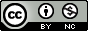 